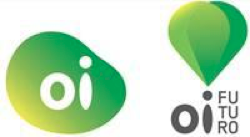 Oi Futuro apresenta a segunda edição do projeto  RESSONÂNCIAS  com obra inédita da artista Mariana Manhães A artista Mariana Manhães, que explora de forma singular o elo entre artes visuais, sonoridade e  tecnologia, é a convidada da curadora Fernanda Vogas para criar e expor obra inédita na segunda  edição do projeto “Ressonâncias”, que estará no Centro Cultural Oi Futuro de 15 de fevereiro até 26  de março, gratuito Patrocínio da Oi, Governo do Estado do Rio de Janeiro, Secretaria de Estado de Cultura e Economia  Criativa e Lei Estadual de Incentivo à Cultura do Rio de Jaoaneiro, e produção da Vogas Produções. A imaginação e a linguagem sempre permearam as obras de Mariana Manhães. Ela cria animações a  partir de imagens que estão presentes em sua vida cotidiana. Desde 2005, começou a fazer peças  em que todos os eventos dentro da obra eram consequências do comportamento dessas animações. A obra, “Prenúncio da Saliva”, criada especialmente para o Ressonâncias, é uma máquina instalação  que propõe uma realidade própria na esfera da imaginação. A artista transformou a galeria do nível  4 do Centro Cultural Oi Futuro em seu ateliê. A obra foi praticamente toda construída dentro da  galeria, numa produção integrada com o espaço expositivo. A artista convida os visitantes a pensarem além do antropos. Ao entrarem na sala, os visitantes  serão apresentados a uma situação que não se revela facilmente: uma parte da galeria é isolada por  plástico transparente, criando uma espécie de paisagem. Movimentos acontecem dentro desse  espaço, que nem sempre são fáceis de serem desvendados. Para quem olha, dá-se a impressão de  ver uma topografia de alguma ordem. Do lado de fora desse espaço isolado, um monitor de LCD apresenta uma paisagem que se mexe, como se fosse um ser vivo. Esse movimento acontece em  sincronia com uma voz, que parece ser da própria paisagem, transformando-a num personagem que  fala. Sua fala é acompanhada pelo movimento de pedaços de tecido e plástico, que adentram pela  área da “topologia” e a transformam. O espaço é permeado pelos movimentos, voz e ruídos de  funcionamento da obra em si. Além da exposição da obra “Prenúncio da Saliva” o projeto também irá oferecer a palestra ‘Entre a  criação e a exposição: o espaço expositivo como ateliê da artista’ na qual a artista e a curadora  falarão sobre o processo de criação e construção da obra ‘O prenúncio da saliva’. A palestra/roda de  conversa será realizada na Casa França Brasil com entrada gratuita. O Centro Cultural Oi Futuro é um espaço de convergência entre arte contemporânea e tecnologia, oferece para cerca de 100 mil pessoas por ano uma programação inovadora e que prioriza a relação entre arte e tecnologia e as novas linguagens artísticas. Obra Prenúncia da Saliva / 2023 - Dimensões variáveis Centro Cultural Oi Futuro| Nível 4 15 de fevereiro a 26 de março Quarta a domingo das 11h às 20h Palestra/Roda de Conversa ‘Entre a criação e a exposição: o espaço expositivo como ateliê da artista’ Casa França Brasil | Sala de leitura 25 de março às 15h, gratuito Tradução LIBRAS SERVIÇO Exposição: “Ressonâncias” Artista: Mariana Manhães Curadoria: Fernanda Vogas Local: Centro Cultural Oi Futuro (Rua Dois de Dezembro 63 - Flamengo – RJ - Tel: 3131 3060) Visitação: 15 de fevereiro até 26 de março Dias e horário: quarta a domingo, das 11h às 20h Entrada Franca Mariana Manhães (Niterói, RJ) participou de exposições em diversos museus e galerias no Brasil e  exterior, dentre os quais se destacam: MuBE (São Paulo), Bienal de Vancouver (Vancouver, Canadá),  ShanghArt Gallery (Xangai, China), The Mattress Factory (Pittsburgh, EUA), Bozar Museum (Bruxelas,  Bélgica), Centro Cultural Banco do Brasil (Rio de Janeiro, São Paulo e Brasília), Martin-Gropius-Bau  Museum (Berlim, Alemanha), Instituto Itaú Cultural (São Paulo), Instituto Tomie Ohtake (São Paulo),  Museu de Arte Moderna (Rio de Janeiro), Museu de Arte Moderna da Bahia (Salvador), Museu Vale  do Rio Doce (Vila Velha), Galerie GP+N Vallois e Natalie Seroussi (Paris, França), entre outros.  Apresentou individuais na Galeria Múltiplo (Rio de Janeiro, 2017), Paço Imperial (Rio de Janeiro,  2013), Centro Cultural Banco do Brasil (Rio de Janeiro, 2010) e Museu de Arte Contemporânea  (Niterói/RJ, 2007). Mariana recebeu e participou dos seguintes prêmios e residências artísticas: The  Mattress Factory Residency Program (2011), Prêmio Marcantônio Vilaça – FUNARTE/MinC (2015), Vancouver Biennale Residency Program (2014), Bolsa Funarte de Estímulo às Artes Visuais /  FUNARTE (2013), Salão de Goiás (2006), Salão da Bahia – Prêmio Gilberto Chateaubriand (2005). Em  2006 e 2017 foi finalista do Prêmio CNI SESI Marcantônio Vilaça (2017). Graduou-se em Psicologia  pela UFF (2001) e concluiu Mestrado em Comunicação e Cultura pela UFRJ (2012). Sua formação  artística aconteceu entre 1997 e 2005 na Escola de Artes Visuais do Parque Lage, onde atualmente é  professora. Fernanda Vogas (Rio de Janeiro/RJ), curadora desta exposição, é Mestra em Artes Visuais pelo  PPGAV – UFRJ e graduada em comunicação social. Foi aluna da Escola Massana – Centre d’Art i  Disseny em Barcelona e frequentou as aulas de filosofia dos professores Francisco Elia e Ivair Coelho.  Fernanda é sócia diretora da Vogas Produções e vem assinando a concepção, curadoria, produção e  gestão de diversos projetos de sua autoria nas áreas de artes visuais, cinema e música em  convergência com as novas tecnologias. Seu currículo apresenta curadoria de exposições e mostras  no Centro Cultural Oi Futuro, Centro Cultural Banco do Brasil RJ, SP, BH e DF, Caixa Cultural SP,  Recife e Fortaleza, entre outros. Seu currículo como artista visual apresenta filmes experimentais  premiados e exibidos no Göteborg International Film Festival (Suécia), Copenhagen Art Festival  (Dinamarca), Tous Ecrans Festival (Suíça), Festival Internacional del Nuevo Cine Latinoamericano  (Cuba), Cefalù Film Festival (Itália), entre outros. Em 2010 foi selecionada para participar do projeto  Gesamt, filme-instalação idealizado pelo cineasta Lars Von Trier. Disaster 501: What Happened to  Man? Em 2017 criou o Acusmática Visual ao lado do artista e produtor Xabier Monreal, um projeto  de arte sonora com participações em festivais como o FILE – Festival Internacional de Linguagem  Eletrônica (2018), Bogotá Short Film Festival (2018), Arquivo em Cartaz (2018), Anima Mundi (2019),  Festival Internacional de Linguagem Eletrônica (2019); Cinegrafias Sonoras (2021), entre outros.